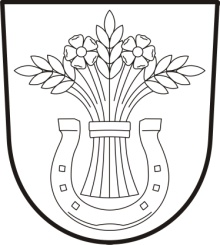 Obecní úřad Kvítkovice Kvítkovice 54                                                                                       Tel. 725 574 792 373 84 Dubné                                                                                      starosta@kvitkovice.cz                                                                                                            Kvítkovice, dne 30.4.2020OZNÁMENÍ Od letošního roku bude svoz domovního odpadu probíhat v týdenních intervalech po celý rok.Kontejnery na tříděný odpad byly přesunuty pod hřiště u Hliňáku. Byly přidány kontejnery na plast, papír a použité jedlé (kuchyňské) oleje, které je nutné nalít do pet lahví a těsně uzavřít, aby olej nevytékal.Prosím o dodržování pořádku okolo kontejnerů.                                                                                               Stanislav Pecha                                                                                          starosta obce Kvítkovice